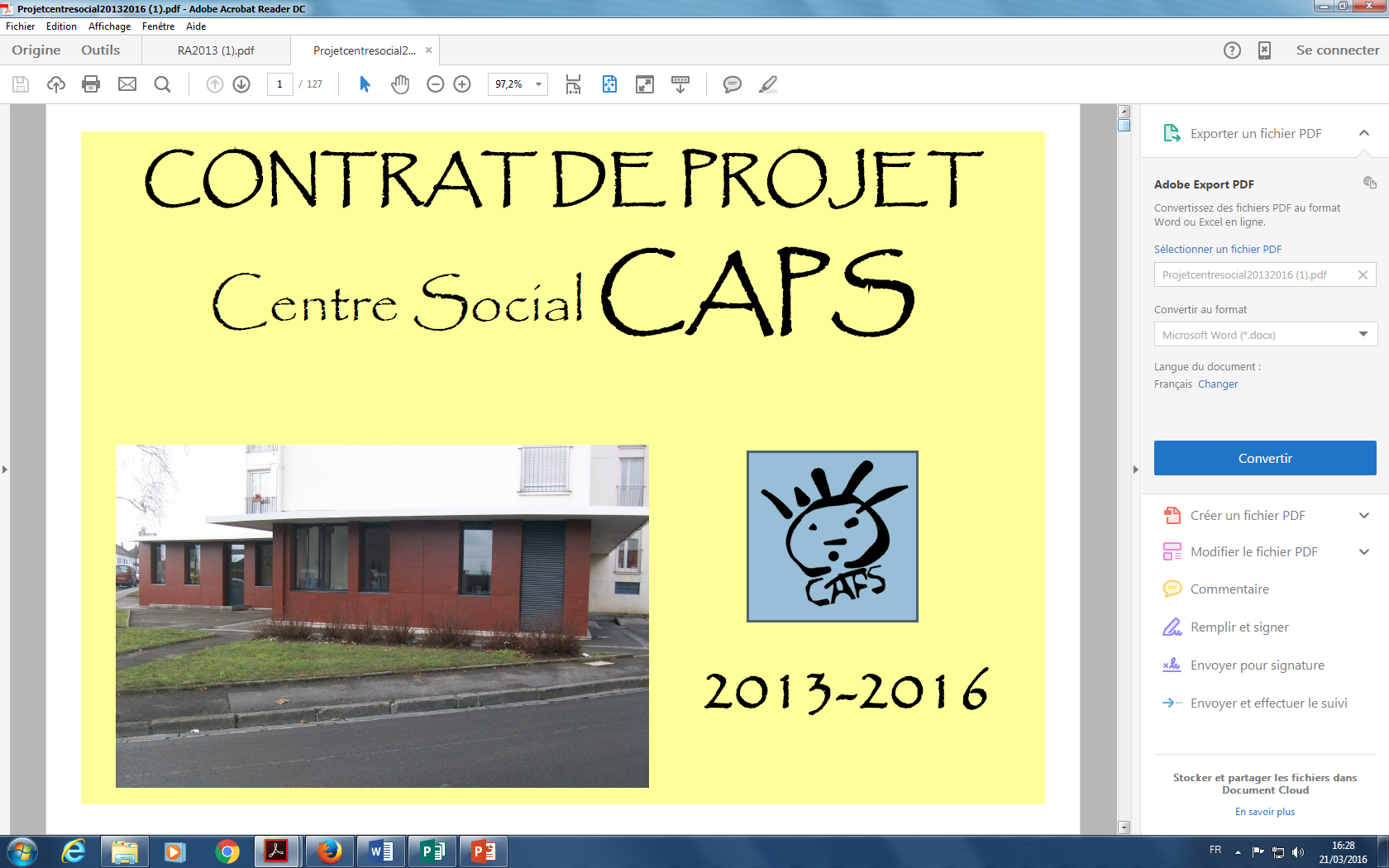 Qui contacter pour une PFMP ?Pour obtenir une PFMP au centre social CAPS, contacter directement M DOMONT Sylvain, coordinateur de CAPS. Il vous donnera la démarche à suivre.Adresse : 104 rue Edmond Rostand – 80090 AMIENSTel : 03-60-12-24-60Fax : 03-60-12-24-61Mail : associationcaps@gmail.comBlog : www.assocaps.wordpress.comStatut juridiqueCAPS est un Centre Social car il bénéficie d’un agrément de la CAFPublic accueilliEnsemble de la population habitant à proximitéMissionsAméliorer l’accompagnement social individuel et familial ;Proposer un lieu d’accueil, d’écoute et de ressourcesFavoriser l’orientation professionnelle et socialeAméliorer et valoriser les relations parents-enfantsDévelopper les projets des habitants ;Accompagner les démarches collectives portées par les habitantsDévelopper des projets intergénérationnels Lutter contre l’isolementSoutenir l’action éducative et citoyenne ;Prévenir l’échec scolaireProposer un espace d’accueil pour les jeunesFavoriser l’insertion sociale et professionnelle des jeunesFavoriser l’accès à la culture ;Favoriser l’accès à la culture